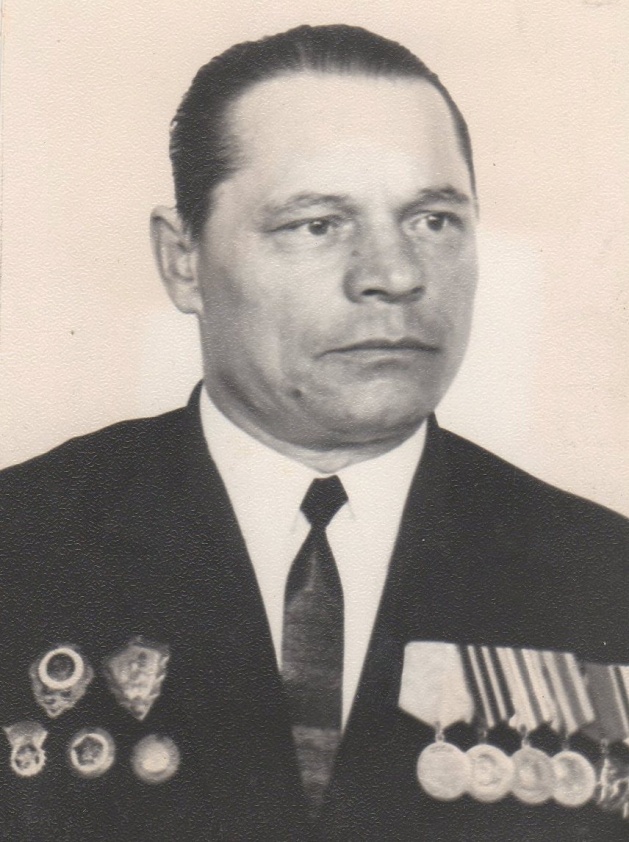 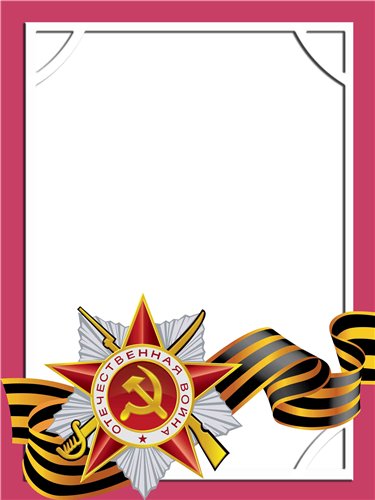                                                                                                                                        Барабанов                                           Александр                                                        Васильевич                                                 Ветеран войны и труда.        Инженер Бриза АМЗ.                                                   Родился в 1924 г., п. Атиг, чл. КПСС.        С Т А Р Ш И Й  Л Е Й Т Е Н А Н Т           Принимал участие в боевых  операциях на Дальнем Востоке против миллитаристкой Японии в 1945 г. в составе 55 пограничного отряда – пулеметчик.          Награжден медалями «За боевые заслуги», «За победу над Германией», «За Победу над Японией» и другие 4 медали.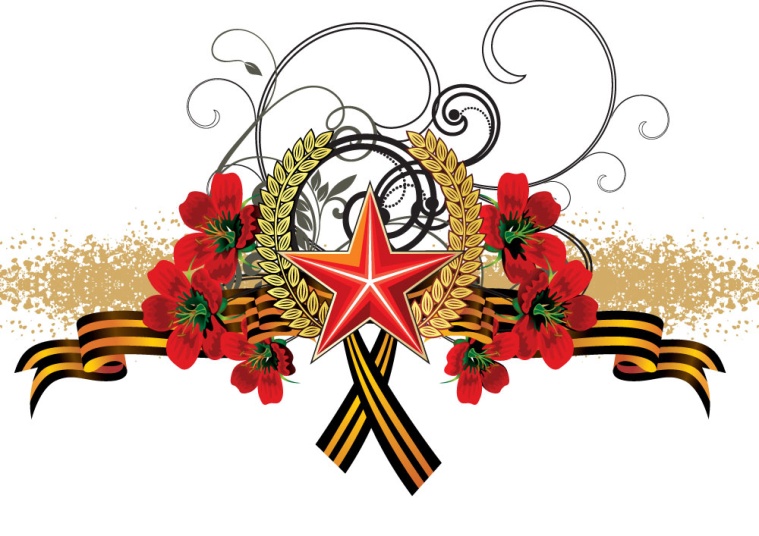 